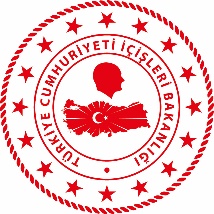 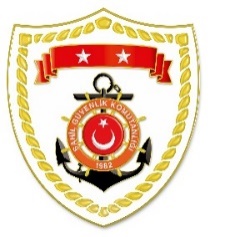 Ege BölgesiS.
NoTARİHMEVKİ VE ZAMANKURTARILAN SAYISIKURTARILAN/YEDEKLENEN TEKNE SAYISIAÇIKLAMA117 Ocak 2022MUĞLA/Bodrum03.3520-Bodrum açıklarında motor arızası nedeniyle sürüklenen ve yardım talebinde bulunan lastik bot içerisindeki 20 düzensiz göçmen kurtarılmıştır.217 Ocak 2022BALIKESİR/Ayvalık03.4517-Ayvalık açıklarında motor arızası nedeniyle sürüklenen ve yardım talebinde bulunan lastik bot içerisindeki 17 düzensiz göçmen kurtarılmıştır.317 Ocak 2022MUĞLA/Bodrum08.5018-Bodrum açıklarında Yunanistan unsurları tarafından Türk Karasularına geri itilen can salı içerisindeki 18 düzensiz göçmen kurtarılmıştır.617 Ocak 2022BALIKESİR/Ayvalık12.2036-Ayvalık açıklarında Yunanistan unsurları tarafından Türk Karasularına geri itilen lastik bot içerisindeki 36 düzensiz göçmen kurtarılmıştır.417 Ocak 2022MUĞLA/Marmaris14.1016-Marmaris açıklarında Yunanistan unsurları tarafından Türk Karasularına geri itilen can salı içerisindeki 16 düzensiz göçmen kurtarılmıştır.817 Ocak 2022ÇANAKKALE/Ayvacık23.4016-Ayvacık açıklarında Yunanistan unsurları tarafından Türk Karasularına geri itilen can salı içerisindeki 16 düzensiz göçmen kurtarılmıştır.517 Ocak 2022MUĞLA/Datça02.3531Datça açıklarında makine arızası nedeniyle sürüklenen özel bir tekne, içerisindeki 3 şahıs ile birlikte yedeklenerek Datça demir sahasına demirlenmesi sağlanmıştır.717 Ocak 2022İZMİR/Karşıyaka20.1521Karşıyaka açıklarında makine arızası nedeniyle sürüklenen özel bir tekne, içerisindeki 2 şahıs ile birlikte yedeklenerek Bostanlı Balıkçı Barınağına intikal ettirilmiştir.